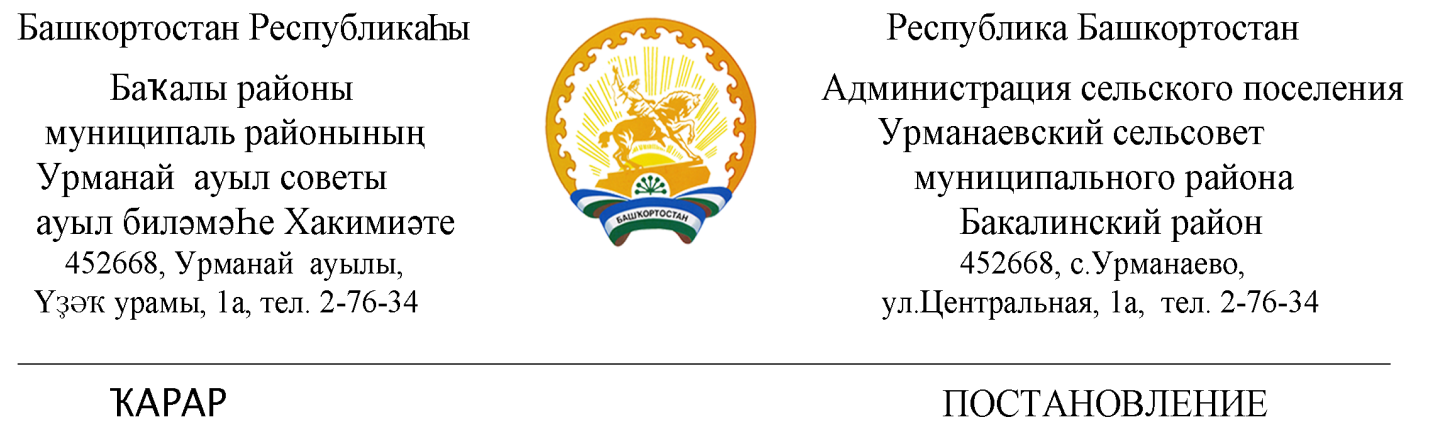 «29» январь 2021 й.                             № 7                             «29» января 2021 г.Об отмене административного регламента  « по исполнению муниципальной услуги «Регистрация   и  снятие граждан  по месту жительства », утвержденного постановлением администрации Урманаевский сельсовет  от 01.10. 2012 года № 39 «Об утверждении административных регламентов предоставления муниципальных услуг»  Рассмотрев Проест  прокурора Бакалинского района АА № 0016043, исходящий  №09-2021 от 26.01.2021г.   на постановление сельского поселения «Административный регламент  по исполнению муниципальной услуги  «Регистрация   и  снятие граждан  по месту жительства», утвержденного постановлением администрации Урманаевский сельсовет  от 01.10. 2012 года № 39 «Об утверждении административных регламентов предоставления муниципальных услуг»ПОСТАНОВЛЯЕТ:            1.Отменить административный регламент по  исполнению муниципальной  услуги  «Регистрация   и  снятие граждан  по месту жительства», утвержденного постановлением администрации Урманаевский сельсовет  от 01.10. 2012 года № 39 «Об утверждении административных регламентов предоставления муниципальных услуг»  (Приложение №2).
             2. Обнародовать настоящее постановление в установленном порядке.            3. Контроль за исполнением настоящего постановления оставляю за собой.Глава  сельского  поселенияУрманаевский сельсовет муниципального района Бакалинский  район Республики Башкортостан                                                              З.З. Халисова                                                 